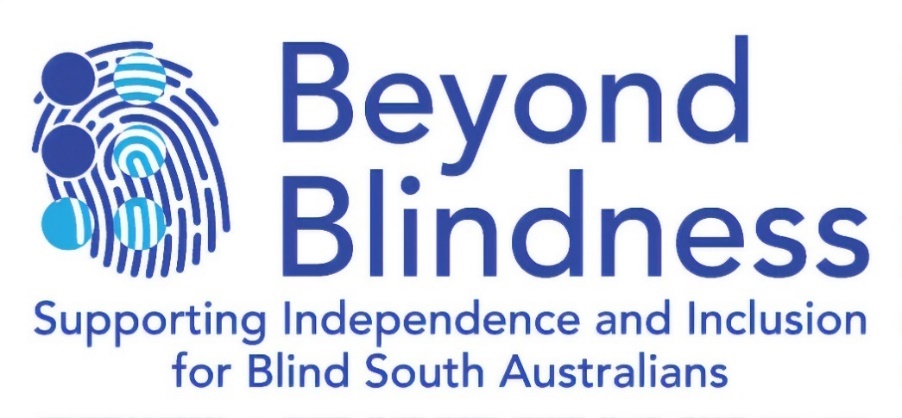 Social Activities Term 2 2021 Part 2All Members are welcome to attend all the activities and outings in the program.Please always call the Transport Line to advise attendance and transport requirements for any activity or outing. Also call the Transport line if you wish to make any changes to your attendance or transport. Phone: 8369 1350*All Attendances incur a $3.00 Fee* June 2021June 2021June 2021June 2021June 2021MonTueWedThuFriSatSun1         Golf Club10am – 2pm2           Craft & Chat10am–12pm3Day Trip10am – 3pm4 Eastern Suburbs Outing12pm – 2pm5 6 7 GP Walking Group10am – 1pmOakden8 Beyond Blindness Performers10am – 2pm9 Craft & Chat10am–12pmBingo1.00-2.0010 Day Trip10am – 3pm11 Western Suburbs Outing12pm – 2pmBBGLVG Outing12 Travel Club13 14 GP Walking Group10am – 1pmThe Rezz15 Golf Club10.00 – 2.0016 Craft & Chat10.00 – 12.0017 Day Trip10am – 3pm18 Southern Suburbs Outing12pm – 2pm19 20 Country Music21 GP Walking Group10am – 1pmOakden22 Beyond Blindness Performers10am – 2pmBakeries & Bargains Trip3 days &      2 nights23 Craft & Chat10am–12pmBingo1.00 -2.00Bakeries & Bargains Trip3 days &      2 nights24 Day Trip10am – 3pmBakeries & Bargains Trip3 days &      2 nights25 Northern Suburbs Outing12pm – 2pmThe Red LionBBGLVG Outing26 27 28 GP Walking Group10am – 1pmThe Rezz29 Golf Club10.00 – 2.0030 Craft & Chat10am – 12pmJuly 2021July 2021July 2021July 2021July 2021MonTueWedThuFriSatSun1 Day Trip10am – 3pm2Eastern Suburbs Outing12pm – 2pm3 4 5School  Holiday6 7 8 9BBGLVG Outing10 Travel club1112 13 14 15 16 17 18 Country Music